湖南安化(区域) 羊角塘云盘小学 （学校） 资料情况综览表2  基本信息收集2.1 地理位置：羊角塘云盘小学位于湖南省益阳市安化县羊角塘镇云盘村。地处羊角塘镇和小淹镇、桃江县之间，与小淹镇敷溪社区隔江相望，和羊角塘镇、桃江县均有村道相连。2.2 基础设施：教室：共5间教室。其中一-三年级各年级有1间教室；幼儿园中小班（合办）1间，大班1间。5个班级教室均配置有班班通电子白板，且网络顺畅。体育设施：操场为水泥操场。操场配置篮球架1幅，乒乓球台1台。另外体育器材较全，有缺损就向羊角塘镇中心校申请。将收到捐赠物资：垒球和跳高系列物品。图书室： 与食堂共用，藏书量达到680多册，图书并不适合一到三年级学生阅读。将收到捐赠物资：绘本，图书室没有专职图书管理员。教室就文明学校的创建新设班级图书角。网络： 校园：移动和联通都有信号。网络顺畅。办公室：办公室内网络顺畅。教室：教室内网络顺畅。宿舍：与办公室共用，网络顺畅。宿舍： 教师宿舍：教师宿舍在学校教学楼里，共4间（有隔间，外面办公，里面做寝室），幼儿园老师与19级志愿者老师已使用2间，由餐厅改造出来的2间宿舍中，1间已使用，1间空余。学生宿舍：1间，幼儿园午休专用，小学无住校生。食堂： 有1间食堂，早餐和午餐学生与老师都共同用餐，放学后晚餐老师们集体就餐，无需缴纳费用。周末仅有志愿者老师在校，需要自己生火做饭，食堂及食材可供使用。交通： 农村客运车：云盘—羊角塘镇：全程19公里，周五校车都会因为接在羊角塘读书的本村学生回村，所以当天可以乘校车去羊角塘镇；云盘渡口（离学校500m）—瞿家坪渡口（长沙与安化之间的班车均经过此地），瞿家坪渡口离敷溪社区1公里，地处怀桃公路，可去往东坪、长沙、奎溪。云盘距柘木5公里，间隔有4个渡口。长沙（汽车西站）至学校需2个半小时左右。网约车：云盘轮渡至瞿家坪渡口，在路口等即可，交通便利。其他交通工具：船（云盘小学—瞿家坪渡口）2.3 学情信息：师生情况：教师：全校教师共有5人，其中志愿者教师2人。幼儿园教师2人，由羊角塘镇中心校安排在教学点工作两年，每两年年更换轮岗。二年级王老师，女，51岁，代课教师师生比为1:19.2(标准为：1:23)。学生：全校现在共有学生96人，平均班额为20人。其中一年级17人，二年级18人，三年级25人。3  项目内容信息：3.1 常规课程：语文、数学、德法正常开展，科学三年级才开设，音体美由班主任上课；三年级未开设英语课（羊角塘镇英语学科四年级以上才开设）。3.2 素质/拓展课程：写字课，每天下午第一节课，占20分钟。3.3 其他课程/活动：小学老师平均课时量为28节/周，没有晚自习。4  项目发展情况：4.1 安全保障：1.当地有辅警1名；2.尚未安装监控设备；3.村委会离学校200米，杨校长到校6年，家校关系和谐；4.教学期间学校全封闭。4.2 历届志愿者教师任教信息：2019级志愿者教师：温海燕 一年级 包班赖诗媛 三年级 包班5 其他1.快递：可寄到敷溪，有车统一运回，快递3元/个；当地有社区电商，当日下单，次日送达，无需快递费，可购置日常生活用品及蔬菜水果等。2.2019年秋季学期因学车办的安排，羊角塘镇小学上课时间：周日至周五，每周四下午13点放学。羊角塘镇中学上课时间：周一至周五。每学年轮换，即下一学年小学上课时间：周一至周五，中学上课时间：周日至周五。6 照片（学校大门、教学楼、教室、办公室、学生宿舍、教师宿舍、操场、厕所、浴室、校园各一张照片）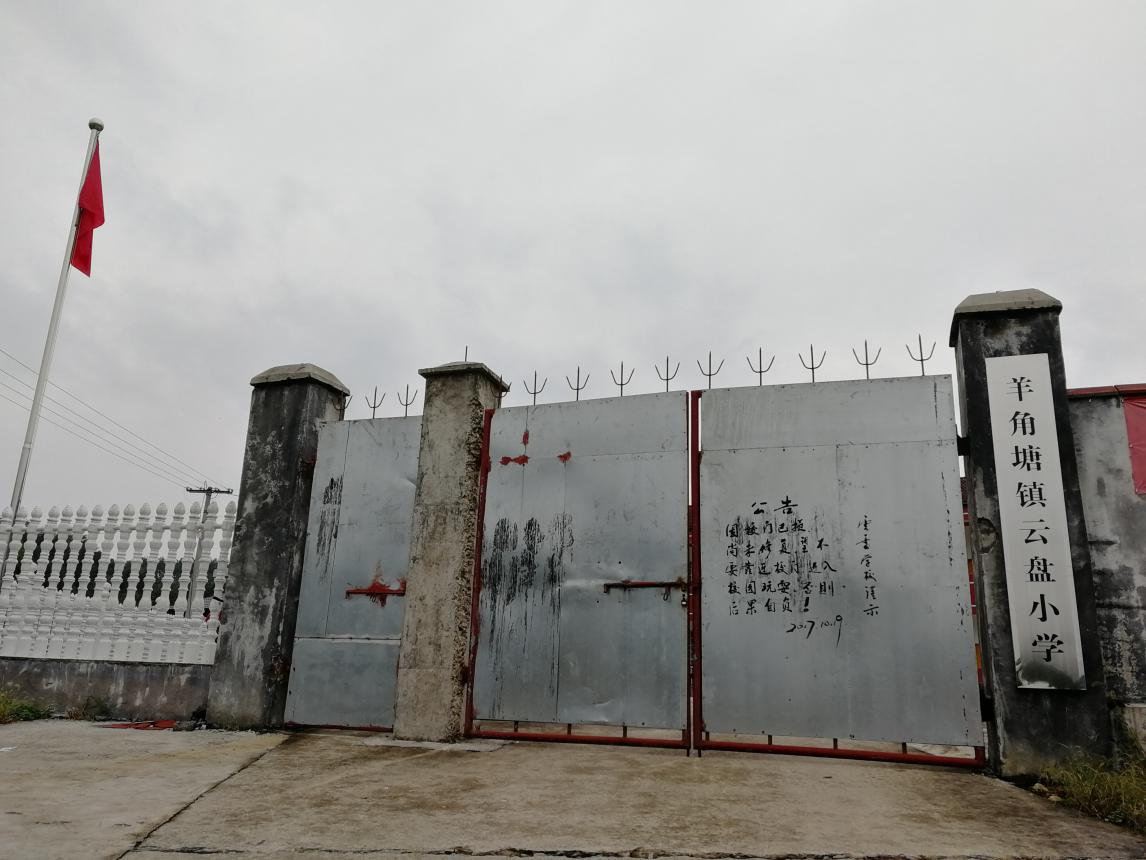 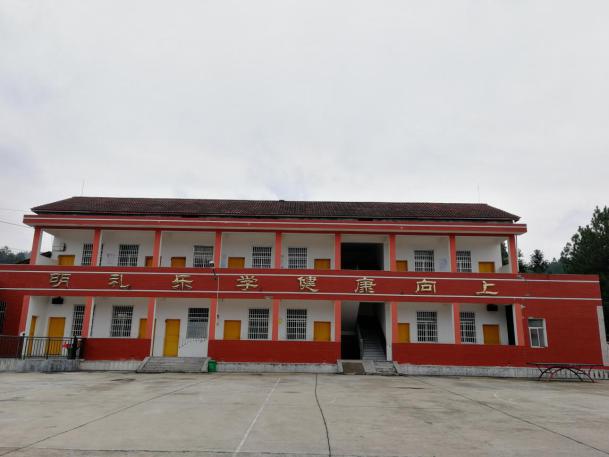 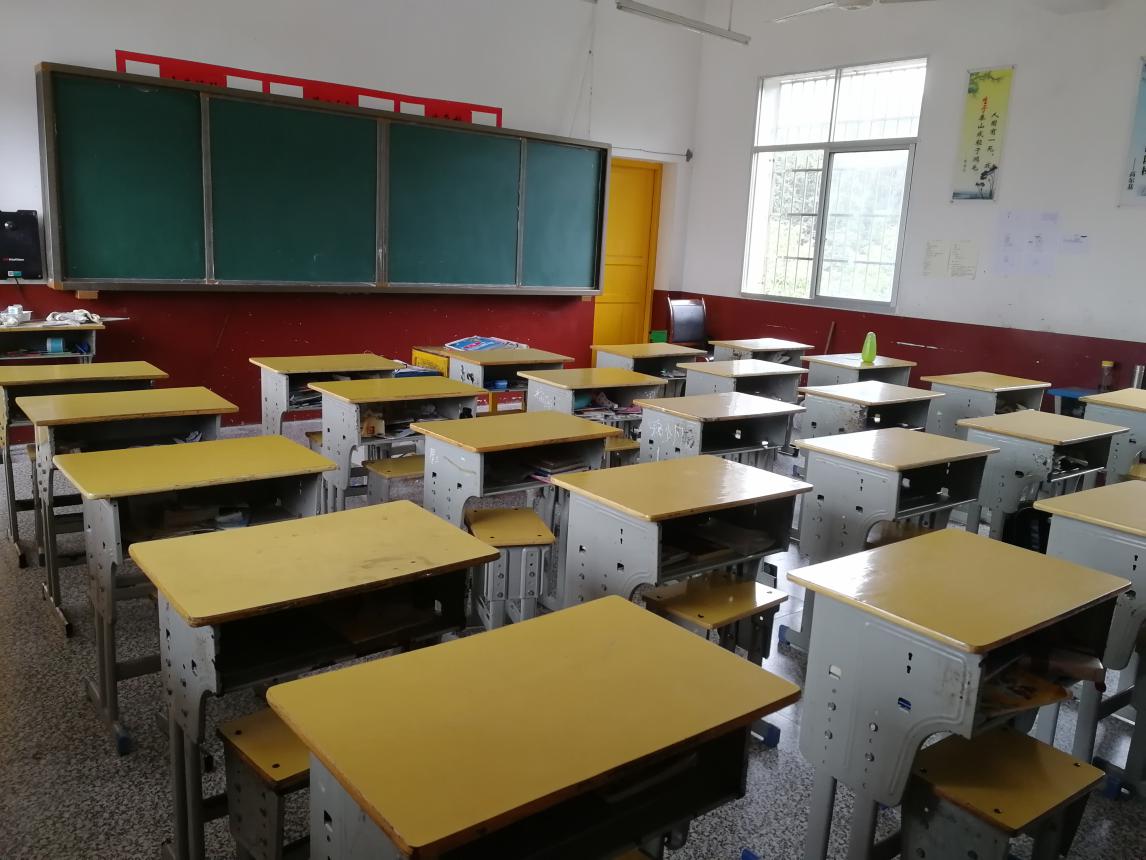 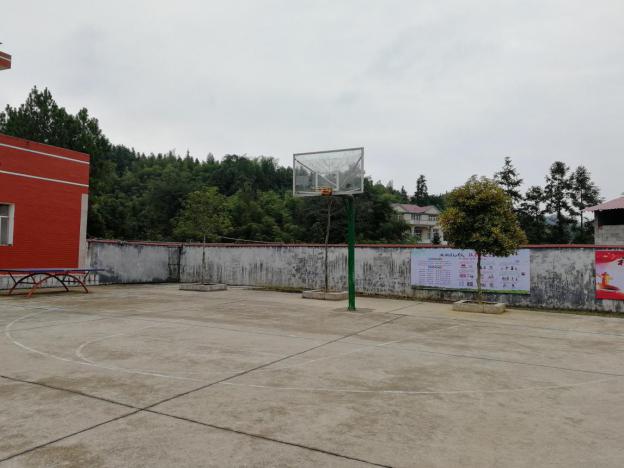 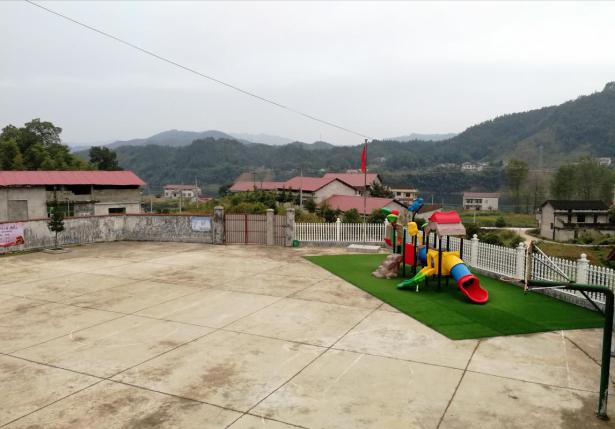 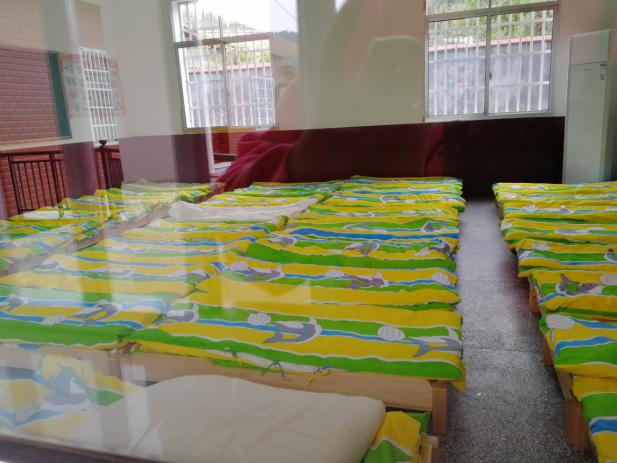 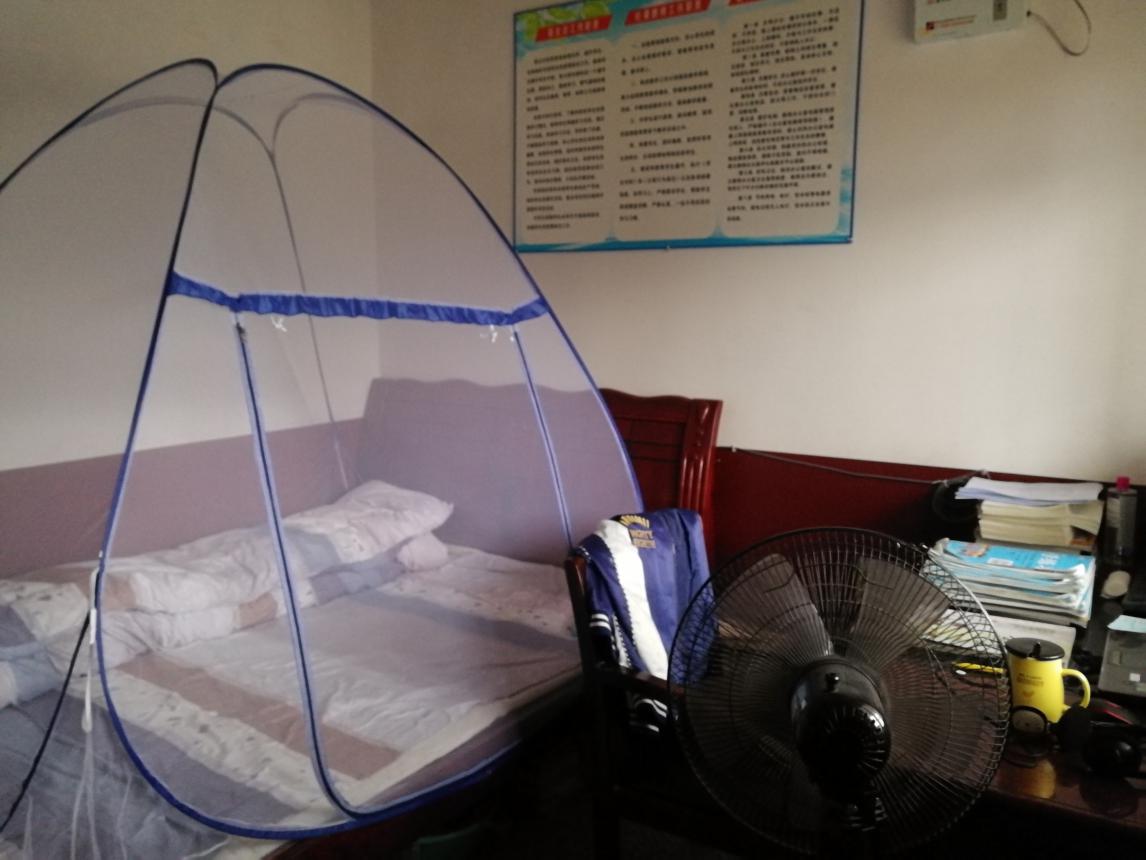 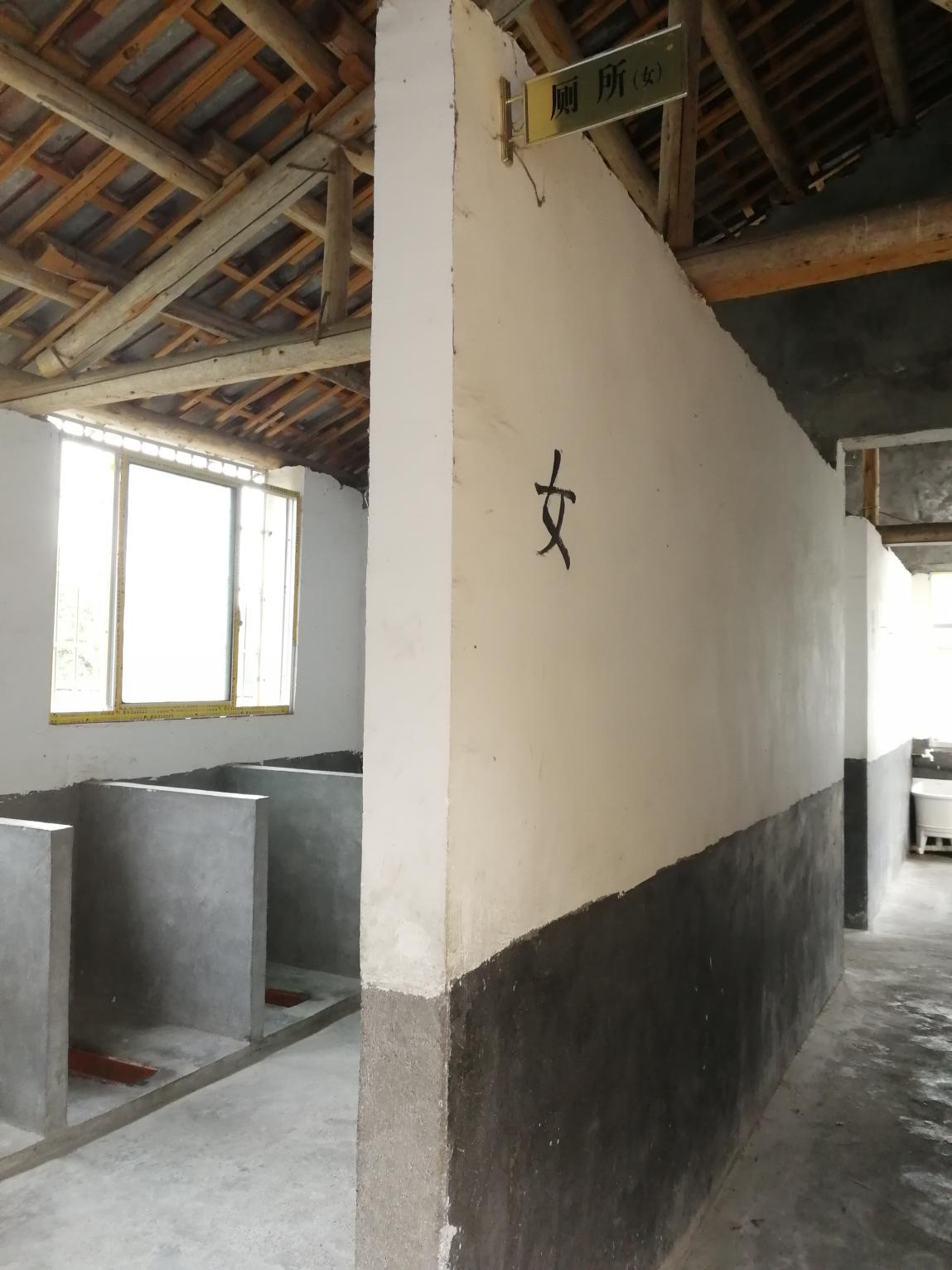 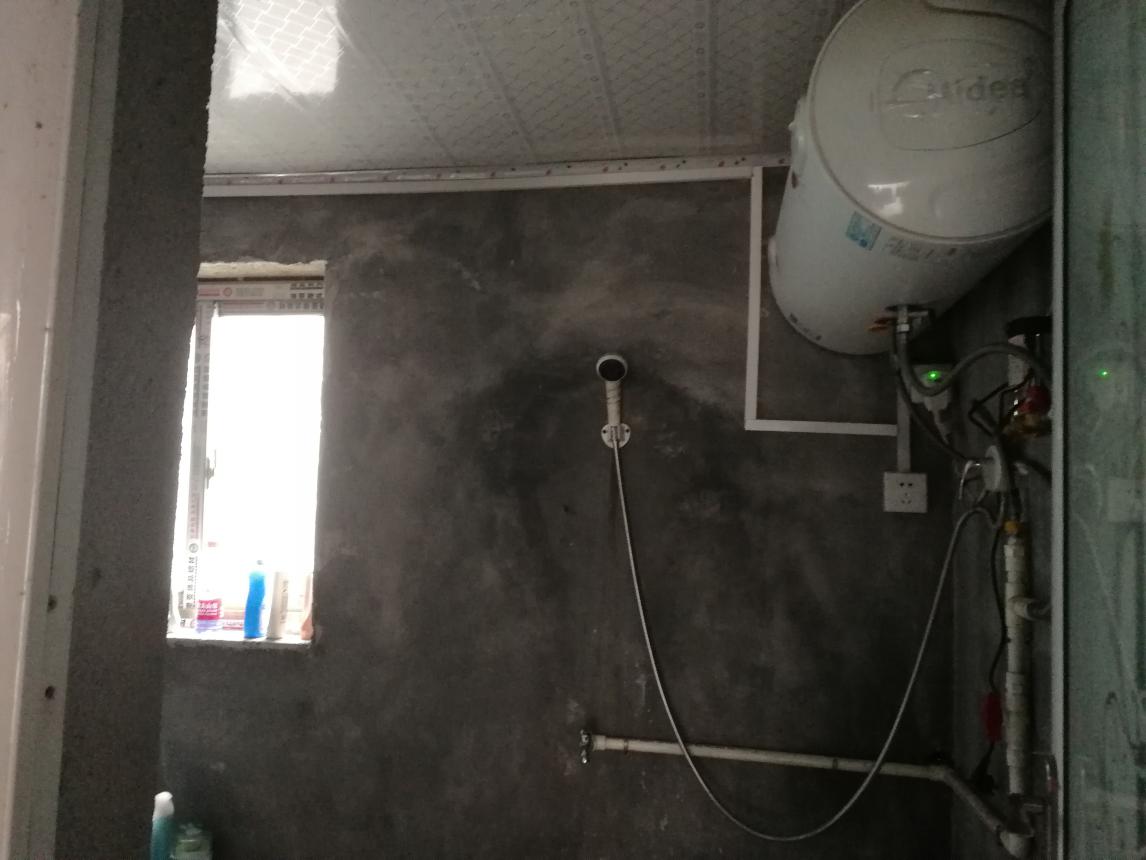 项目内容学校名称湖南省益阳市安化县羊角塘云盘小学学校位置湖南省益阳市安化县羊角塘镇云盘村校长姓名杨志根校长电话18975360827教师人数3人志愿者人数2人班级数5个（幼儿园中小班（合办）、大班各1个班，一-三年级每个年级1个班）学生人数96人（幼儿园36人，小学60人）平均班额20人师生比1：19.2(标准为：1:23)班师比1:1（标准为：1:1.4）平均课时量28节/周（小学）多媒体5个班级教室均配置有班班通电子白板